GUVERNUL ROMÂNIEI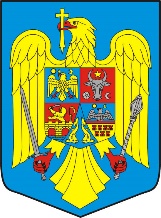                                                                      HOTĂRÂREpentru modificarea și completarea  Hotărârii Guvernului nr. 616/2015 privind aprobarea finanţării din bugetul Fondului pentru mediu a acţiunilor multianuale necesare programului "Colectarea, prelucrarea şi crearea de mecanisme şi instrumente de promovare a datelor şi informaţiilor necesare întocmirii rapoartelor către Comisia Europeană, Agenţia Europeană de Mediu şi Secretariatele Convenţiilor internaţionale din domeniul protecţiei mediului" desfăşurat în perioada 2015 - 2025    În temeiul art. 108 din Constituţia României, republicată, şi al art. 13 alin. (1) lit. m) şi alin. (5) din Ordonanţa de urgenţă a Guvernului nr. 196/2005 privind Fondul pentru mediu, aprobată cu modificări şi completări prin Legea nr. 105/2006, cu modificările şi completările ulterioare,    Guvernul României adoptă prezenta hotărâre:Art. I. – Hotărârea Guvernului nr. 616/2015  privind aprobarea finanţării din bugetul Fondului pentru mediu a acţiunilor multianuale necesare programului "Colectarea, prelucrarea şi crearea de mecanisme şi instrumente de promovare a datelor şi informaţiilor necesare întocmirii rapoartelor către Comisia Europeană, Agenţia Europeană de Mediu şi Secretariatele Convenţiilor internaţionale din domeniul protecţiei mediului" desfăşurat în perioada 2015 - 2025, publicată în Monitorul Oficial al României, Partea  I, nr. 584 din 4 august 2015, se modifică și se completează, după cum urmează: 1. Alineatul (1) al articolului 2 se modifică, după cum urmează:“(1) Suma prevăzută la art. 1 se acordă pentru pozițiile 1-44 beneficiarului Ministerul Mediului, Apelor și Pădurilor, care contractează realizarea studiilor prevăzute în anexă, cu respectarea prevederilor legislației în vigoare privind achizițiile publice. “2. Pct. 14 din Anexă, se modifică, după cum urmează:3. După punctul 42 din Anexă, se introduc două noi puncte, punctele 43 și 44, cu următorul cuprins:         Art. II.  - Hotărârea Guvernului nr. 616/2015 privind aprobarea finanţării din bugetul Fondului pentru mediu a acţiunilor multianuale necesare programului "Colectarea, prelucrarea şi crearea de mecanisme şi instrumente de promovare a datelor şi informaţiilor necesare întocmirii rapoartelor către Comisia Europeană, Agenţia Europeană de Mediu şi Secretariatele Convenţiilor internaţionale din domeniul protecţiei mediului" desfăşurat în perioada 2015 - 2025, publicată în Monitorul Oficial al României, Partea  I, nr. 584 din 4 august 2015, cu modificările și completările ulterioare, precum și cu cele aduse prin prezenta hotărâre, va fi republicată în Monitorul Oficial al României, Partea I, dându-se textului o nouă numerotare.PRIM-MINISTRUFlorin-Vasile CÎȚU14.Studiul privind identificarea și analiza punctelor slabe ale sistemului actual de guvernanță în domeniul pădurilor, a celui instituțional, de reglementare și de punere în aplicare a prevederilor actualei legislații forestiere, precum și asistență tehnică pentru elaborarea Strategiei Forestiere Naționale2.000,0043.Studiul privind identificarea celor mai bune opțiuni de selectare a speciilor forestiere pentru împădurirea terenurilor pretabile în corelare cu scenariile climatice preconizate pentru asigurarea unei adaptări cât mai bune a acestora la schimbările climatice1.500,0044.Studiul privind identificarea terenurilor situate în afara fondului forestier național apte pentru a fi împădurite (inclusiv terenurile degradate) și propunerea de soluții tehnice de împădurire în județe deficitare în păduri4.000,00